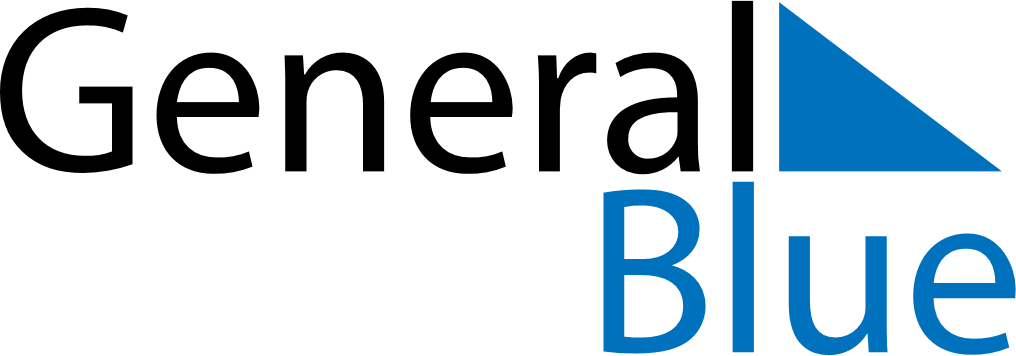 February 2027February 2027February 2027Cocos IslandsCocos IslandsMONTUEWEDTHUFRISATSUN1234567Chinese New YearChinese New Year (2nd Day)891011121314Chinese New Year (substitute day)Chinese New Year (2nd Day) (substitute day)1516171819202122232425262728